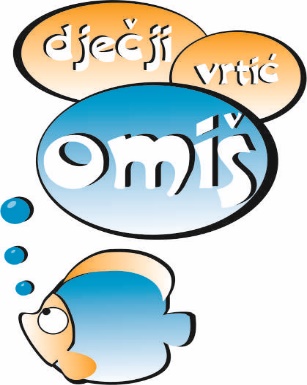 BILJEŠKE UZ GODIŠNJE FINANCIJSKE IZVJEŠTAJE  ZA 2023. GODINUBilješke uz PR – RASPrihodi poslovanjaŠIFRA 6 – Prihodi poslovanja su ostvareni u većem iznosu nego u protekloj godini zbog sredstava koja su primljena u sklopu Uredbe Vlade za fiskalnu održivost dječjih vrtića. Ukupni prihodi poslovanja Dječjeg vrtića Omiš za 2023. godinu iznose 1.650.441,08 EUR. Prihodi se odnose na prihode iz proračuna Grada Omiša u iznosu od 1.375.561,29 EUR, od kojih je 22.685,50 EUR iznos sredstava za fiskalnu održivost dječjih vrtića iz državnog proračuna, prihode od uplate roditelja za redovni vrtićki program (252.271,94 EUR), prihode kamata na depozite po viđenju (0,02 EUR) te ostali prihodi (6.616,22 EUR). Tekuće pomoći proračunskim korisnicima iz proračuna koji im nije nadležan (15.910,72 EUR), odnose se na financiranje Ministarstva znanosti i obrazovanja za javne potrebe, odnosno program dječjih vrtića za predškolce i djecu s poteškoćama koja su integrirana u redovne vrtićke skupine.Rashodi poslovanjaŠIFRA 3 – Rashodi poslovanja evidentirani su u skladu s pozicijama proračuna i računskim planom. Ukupni rashodi poslovanja Dječjeg vrtića Omiš ostvareni su u iznosu od 1.651.240,45 EUR. Obuhvaćaju rashode za zaposlene u iznosu od 1.307.531,84 EUR, materijalne rashode u iznosu od 338.115,12 EUR i financijske rashode u iznosu od 1.736,69 EUR.Rashodi za nabavu nefinancijske imovine ostvareni su u iznosu od 12.399,56 EUR. U 2023. godini nabavljen je novi namještaj za dječje vrtiće, oprema za održavanje, te električni uređaji koji su bili potrebni nakon otpisa i rashodovanja imovine koja više nije bila u upotrebi. Ostvareni rezultat Ukupni prihodi iznose 1.650.441,08 EUR, ukupni rashodi 1.651.240,45 EUR, rashodi za nabavu nefinancijske imovine 12.399,56 EUR te rashodi za dodatna ulaganja na građevinskim objektima u iznosu od 2.503,75 EUR.Ostvareni manjak prihoda i primitaka u iznosu od 15.702,68 EUR (Y005) u razdoblju od 1. siječnja do 31. prosinca 2023. godine uz preneseni višak prihoda iz 2022. godine u iznosu od 16.320,75 EUR (9221-9222) daju ukupni višak prihoda u iznosu od 618,07 EUR (X006) koji je raspoloživ u sljedećem razdoblju. Bilješke uz BilancuImovinaU 2023. godini vrijednost imovine u iznosu od 161.022,55 EUR iskazana je u bilanci po preostaloj knjigovodstvenoj vrijednosti imovine umanjenoj za ispravak vrijednosti za 2023. godinu. Temeljem odluke o uništenju rashodovane materijalne imovine isknjiženo je ukupno 2.468,73 EUR. Financijska imovinaFinancijska imovina iskazana je na pozicijama Novca u banci i novca u blagajni te potraživanja. Novac u bankama evidentiran je na žiro računu za redovno poslovanje u iznosu od 11.902,29 EUR, novac u blagajni u iznosu od 69,11 EUR te potraživanja za prihode poslovanja u iznosu od 6.035,39 EUR i ostala potraživanja u iznosu od 3.568,47 EUR. Rashodi budućih razdoblja iznose 7,08 EUR. Financijska imovina, stanje na dan 31.12.2023. iznosi 21.582,34.Bilješke uz RAS funkcijskiRashodi prema funkcijskoj klasifikaciji iznose 1.666.143,76 EUR, evidentirani su na brojčanoj oznaci 0911 – Predškolsko obrazovanje.Bilješke uz ObvezeU 2023. godini ukupno povećanje obveza iznosi 1.671.884,48 EUR. Odnose se na obveze za rashode poslovanja u iznosu od 1.656.981,17 EUR i obveze za nabavu nefinancijske imovine u iznosu od 14.903,31 EUR. Podmirene su obveze u iznosu od 1.670.791,14 EUR, za zaposlene u iznosu od 1.320.899,26 EUR, za materijalne rashode u iznosu od 335.075,52 EUR i ostale tekuće obveze u iznosu od 482,05 EUR. Obveze za nabavu nefinancijske imovine podmirene su u iznosu od 14.334,31 EUR. Stanje obveza na kraju izvještajnog razdoblja iznosi 14.928,86 EUR, od čega su dospjele obveze u iznosu od 300,35 EUR te nedospjele obveze u iznosu od 14.628,51 EUR.VODITELJICA RAČUNOVODSTVA                                                                                                        Jelena Vojnović